KARTA PRACY 8.IV.2020                                        opr. Lucyna KosikI.  Wyszukaj jednakowe pisanki, policz je, odpowiednią cyfrę -lub odpowiednią ilość kropek- wpisz w puste pole.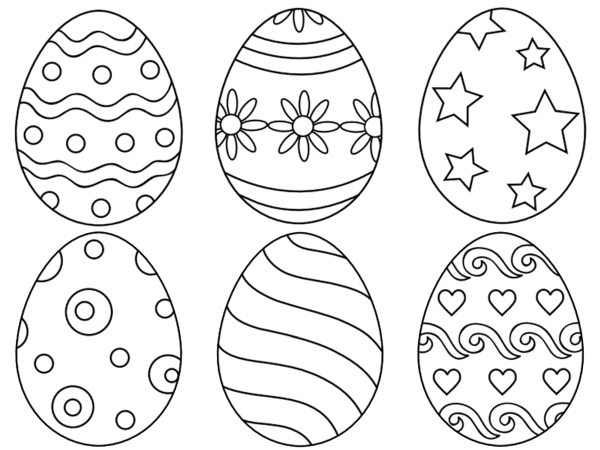 II.  Policz kurczaki, zaznacz odpowiednią cyfrę na niebiesko,  policz motylki i zaznacz odpowiednią cyfrę na pomarańczowo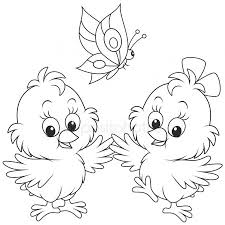 2                5           4           7            8              9III.     Otocz zieloną pętlą najmniejszego baranka, a pętlą czerwoną –największego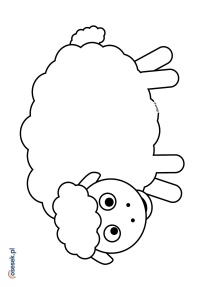 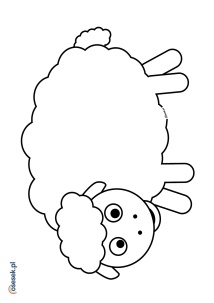 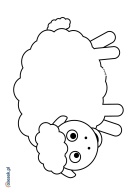 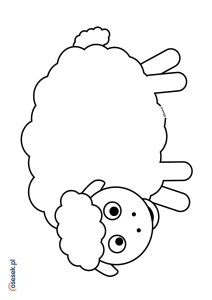 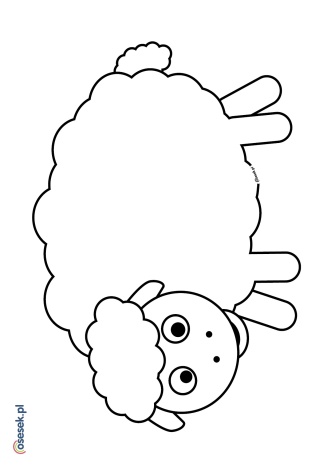 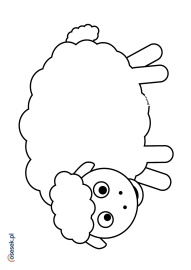 Proszę aby każdy sam ocenił jak wykonał kartę pracy-odpowiednią buźkę kolorujemy na żółto.                                                                      Dziękuję.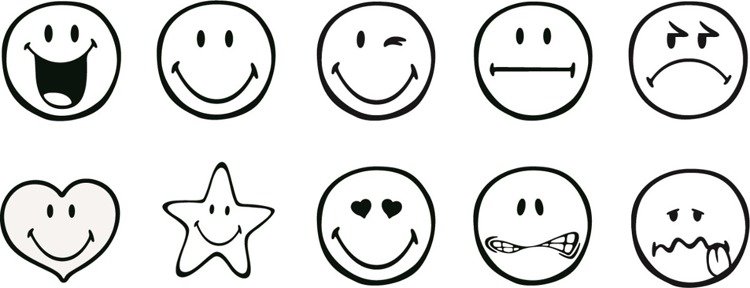 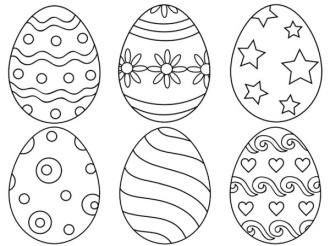 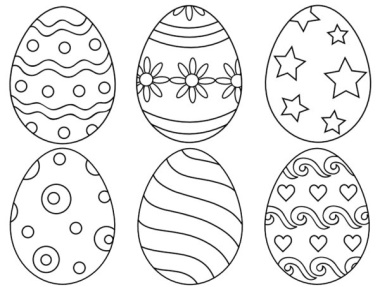 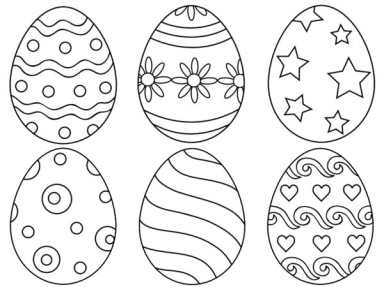 